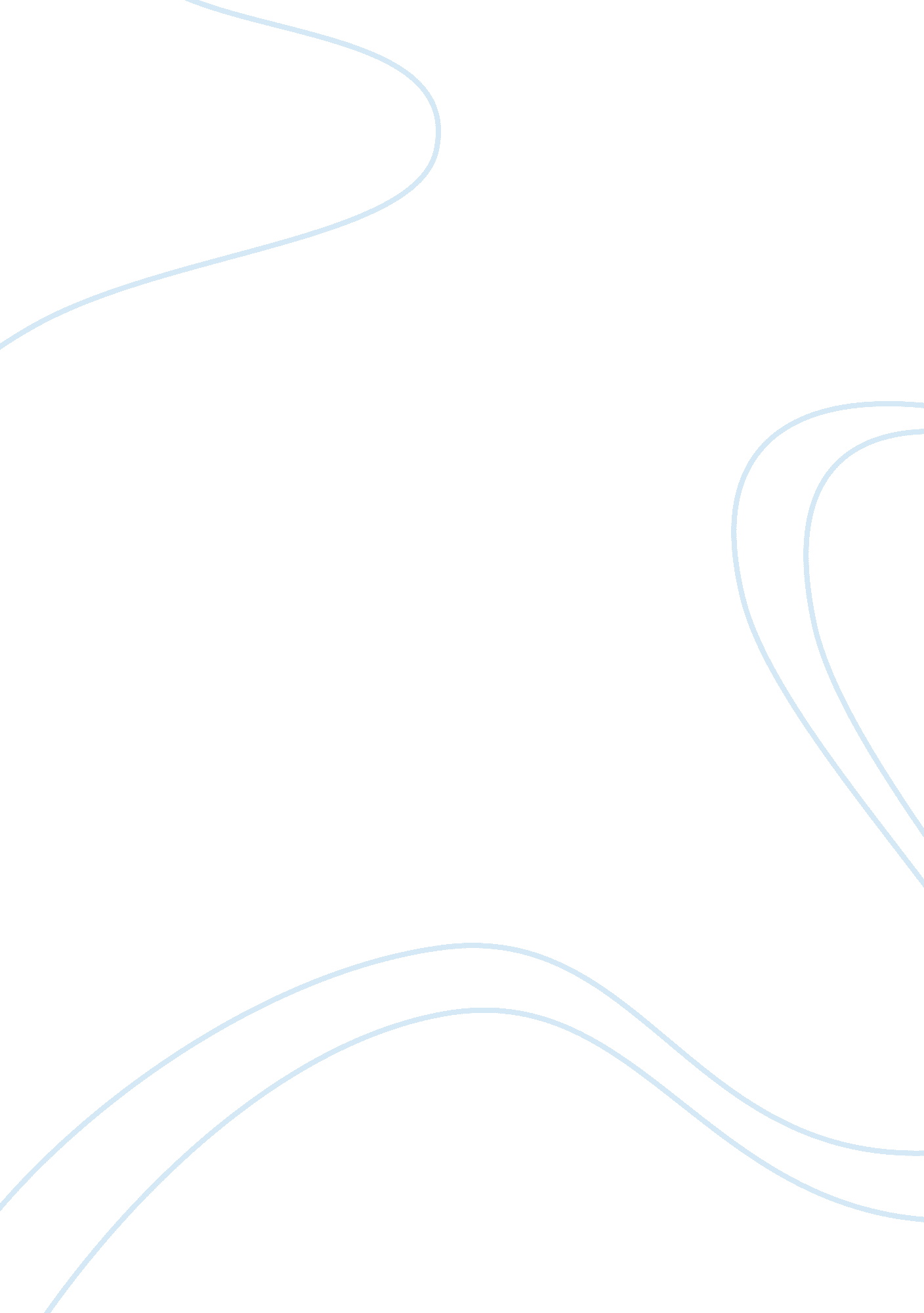 Cold war argumentative essayWar, Cold War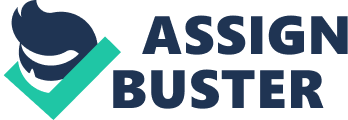 Thecold warwas a tense relationship between the Soviet Union and the Americans. The reason why they were fighting was because of the way their countries ran. The Soviet Union communism is a political way of thinking and an idea of how society should work and be organized. Communism is a kind of extreme socialism that says that there should not be social classes or states. Communism says that the people of any and every place in the world should all own the tools, factories, and farms that are used to produce goods andfood. This social process is known as common ownership. In a communist society, there is no private property. The main differences between Socialism and Communism are that, in a Communist society, the state ceases to exist along withmoney, so that the people work in exchange for the things they need to live.. In America they have something called capitalism. Capitalism is an economic system in which capital and assets in the economy are controlled by the private sector(private enterprise or ownership) and in which the eans of production are on the bases of making profit. In capitalism you make your own economic decisions with risks and you can either fail or succeed, but in socialism you stay at only one economic status, in which their is always a social safety net but at the same time you cant strive to achieve more. Both America and the Soviet Union said they were both Democratic, but they didn't believe each other so they started to argue and threats were thrown around about nuclear ware fare. NORAD is the North American Aerospace Defence Command. It's a Joint USA - Canada organization that was set up in 1958 as the North American Air Defence Command as a response to the Cold War threat from the Soviet Union. It provides for aerospace warning (for example, if enemy missiles or aircraft are headed towards North America) , protection of North American airspace. 